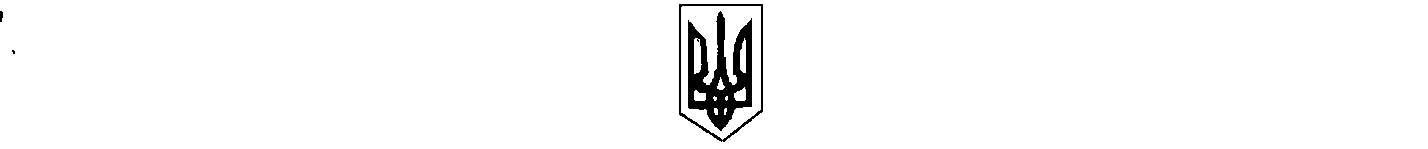                                                                      УКРАЇНА                                            БІЛИЦЬКА СЕЛИЩНА РАДА                                       КОБЕЛЯЦЬКОГО РАЙОНУ                                        ПОЛТАВСЬКОЇ ОБЛАСТІ                                           РОЗПОРЯДЖЕННЯ                    ГОЛОВИ БІЛИЦЬКОЇ СЕЛИЩНОЇ РАДИ01.12.2014 року                                                                                      №02-06/49Про покладання обов»язків по державній реєстрації актів цивільного стану та відповідальностіза облік, зберігання та витрачаннябланків свідоцтв про державнуреєстрацію актів цивільного стану.      Відповідно до ч.2 ст.6 Закону України Про державну реєстрацію актів цивільного стану та пунктів 3.2, 3.3 розділу ІІІ  Порядку  ведення обліку і звітності про використання бланків свідоцтв про державну реєстрацію актів цивільного стану, а також їх зберігання, затверджених наказом Міністерства юстиції України від 29.10.2012року за №1578/5, зареєстрованих в Міністерстві юстиції України 2 листопада 2012 року за №1845/22157:       1.Покласти обов»язки по державній реєстрації актів цивільного стану та відповідальність за облік, зберігання та витрачання бланків свідоцтв про державну реєстрацію актів цивільного стану на секретаря виконавчого комітету Білицької селищної ради – Левонтівцеву Наталія Іванівну.       2.На час тимчасової відсутності секретаря виконавчого комітету Білицької селищної ради Левонтівцевої Наталії Іванівни (відпустка, відрядження, хвороба, тощо) обов»язки по державній реєстрації актів цивільного стану та відповідальність за облік, зберігання та витрачання бланків свідоцтв про державну реєстрацію актів цивільного стану покладаються на селищного голову – Чорну Ірину Володимирівну.       3.Розпорядження виконкому Білицької селищної ради від 02.09.2013року за №02-06/42 «Про покладання обов»язків по державній реєстрації актів цивільного стану та відповідальність за облік, зберігання та витрачання бланків свідоцтв про державну реєстрацію актів цивільного стану» вважати таким, що втратило чинність.      Селищний голова                                                                             І.В.Чорна